                               	 EXAM            2031 Introduction to sociolinguistics			8.12.2015 Tid/Time :				4 hours  			Målform/Language : 		EnglishSidetall/Pages : 			1				Hjelpemiddel/Aid :		Dictionary (English/English)Merknader/Notes :			NoneVedlegg/Appendix :		None  Eksamensresultata blir offentliggjort på nettet via StudentwebAnswer two of the exam questions. In both texts you should make use of relevant theory and examples from the curriculum to support your discussion.Language planningDiscuss how language planning plays a part when it comes to the position and development of languages.Linguistic minoritiesDiscuss challenges that can be experienced by linguistic minorities in different parts of the world.Language changeDiscuss the development of the English language in the US, Australia and New Zealand. It can be relevant to make some comparisons to English in the British Isles. You should use the quote below in your text."When one reflects on the immense surface of country that we occupy, the general accuracy, in pronunciation and in the use of words, is quite astonishing. This resemblance in speech can only be ascribed to the great diffusion of intelligence, and to the inexhaustible activity of the population, which, in a manner, destroys space”	(American author James Fenimore Cooper (1789-1851))Attitudes to language diversityDiscuss the position of nonstandard varieties of English in the English-speaking world.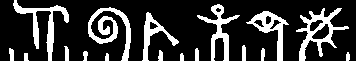 Høgskolen i TelemarkHøgskolen i Telemark